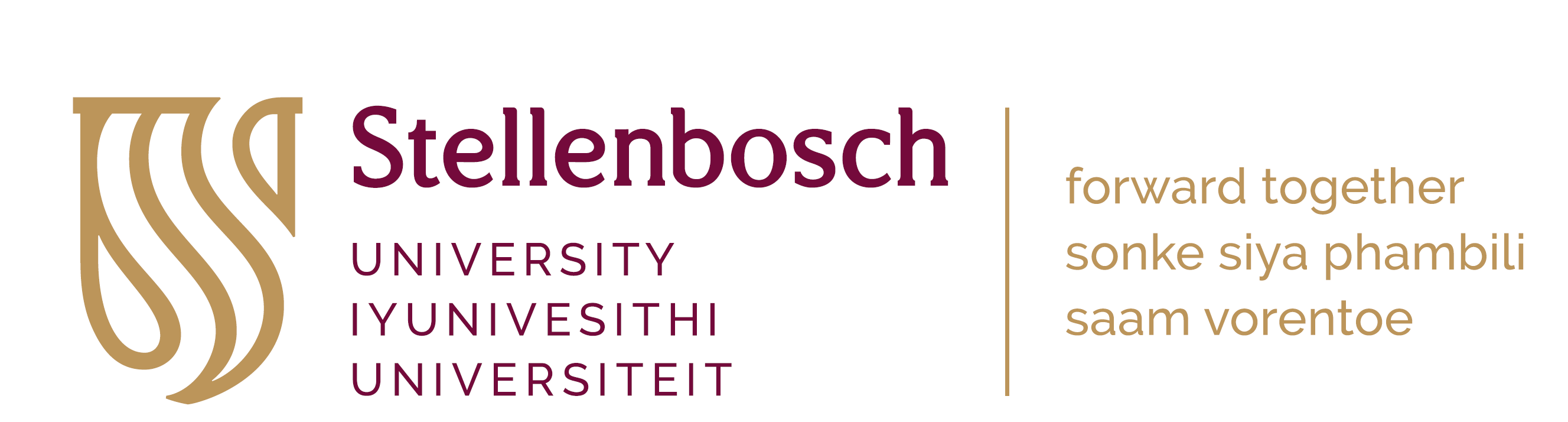 Making Innovation MatterINVENTION IDEA DISCLOSURE FORMFOR USE WHEN RELATED INTELLECTUAL PROPERTY CONCERNS  PATENTS OR OTHER FORMS OF IP, BUT NOT SETTING UP OF A BUSINESSThe purpose of this form is to disclose information on a new business idea to the University. This will enable the University to support the initiative of the party concerned and to ensure that all possible intellectual property rights (including expertise) are sufficiently protected on behalf of both the individual and the University. Such disclosure of information by the individual concerned and support by the University will enable the individual and the University to commercially exploit such ideas in partnership and to protect the rights of the entrepreneur(s). It forms a binding agreement between you and the University.Please note that you are to complete the form but a draft WITHOUT signatures must first be submitted.  The TTO shall circulate for signature.  Please see instructions on submission details on the last page. Name of the innovation (e.g. product/technology/service)The innovation concept/ideaDetailed description of the innovation including, graphic representation/photos of any aspect of the innovation, procedures followed and results obtained.Please indicate in which category your technology falls ():Which problems are solved by this innovation?
Which additional benefits are offered by the innovation?Where and when did the idea originate?
Are you interested in starting a new venture/spin-out company with this innovation? If so, why and do you already have a team?Has the idea been disclosed either in writing (whether by email or publication) or verbally anywhere in any form (e.g. poster or any presentation is public disclosure) and, if so, where, when and to whom? Please provide copies of any such disclosure, if available, with this completed form.  Is there any urgency to disclose? If not yet disclosed, when and how will the invention first be disclosed to the public?  Do you have a working model of the innovation? (Proof of concept, Prototype, Clinical trial results etc.)Can the innovation be demonstrated?  Are any test results available?  If so, please include when submitting this completed form.Please indicate the stage of development of the innovation ():*TRL = Technology Readiness Levels Has the research been completed? If not, what work still needs to be conducted before the innovation can be commercialised?Does the project require additional funding? If so, how much do you estimate?  Please provide detail for estimation.How would you like the Technology Transfer Office to assist you?
Who will typically be the end users or clients of the innovation? Which companies are you aware of that provide a similar product/service/technology?  Do you have any contact person at any of these companies?  If so, please provide detail.Background to the innovation Which similar products/services/technologies (prior art) related to the innovation already exist? How does your innovation differ from these?Which publications or patents concerning the innovation are you aware of? A brief summary of how your innovation differ from these. If available, please attach copies of these documents.Where was the invention conceived/made/created?IP PolicyIP Creators share in the benefits from successful commercialisation, in accordance with the University  IP Policy.In terms of the requirements of the Protection of Personal Information Act (POPIA), you are hereby notified that the University will retain the personal information in the following tables (for inventors and enablers) in its patent case files and on the electronic IP Management database for as long as a case remains active and until abandoned cases are destroyed.  By submitting this form to Innovus, permission is deemed to have been granted by you for the use of your personal information for these purposes by each individual whose details appear below. If you leave the University, please keep our office updated as to your contact details so that we can track you for the payment of any royalty income accruing to the IP Creators.Please confirm that you have read the University IP Policy on https://www.innovus.co.za/assets/files/03-04-2023/Revised%20IP%20Policy_2023.pdf Each contributor/enabler must complete the information below:Please add more blocks if necessaryThird partiesIs this innovation the result of a research contract with a third party? If so, please provide more information (e.g. Scope of research, ownership of results, details of third party), contract reference number and attach a copy of the contract if available.
Who financed the research?
Contributor(s) and Enabler(s) (personal and employment details) All contributors to or enablers of the innovation must provide us with their complete and latest personal and employment details. In addition, all contributors and enablers must complete and sign the Contributor Sharing Agreement Form attached hereto. This is required in order to process this disclosure and the distribution of income that might arise from the innovation. Please keep us informed of any changes in address and contact details, particularly should you no longer be an employee of SU.UNDERTAKING:  By signing this form, you undertake to give your full co-operation in the protection of the innovation by whichever means is appropriate and advised by Innovus; you further undertake to give your full co-operation in the commercialisation of this innovation/idea.IMPORTANT: Please classify yourself as either a Contributor or Enabler of the innovation in accordance with the following definitions.The following sections must be signed by your Departmental Head and Dean. This is necessary to process your disclosure.Completed by the Departmental Head“I recommend that this business idea or innovation be considered for IP protection and potential exploitation commercially”Completed by the Dean“I recommend that this business idea or innovation be considered for IP protection and potential exploitation commercially”Completed by the Director: Research Contracts"I acknowledge receipt of this disclosure and from a research management perspective I have no objection to its possible commercial exploitation”Completed by the Director: Technology Transfer"I acknowledge receipt of this disclosure and confirm that the document is complete and signed by all parties necessary.  I confirm that the necessary Due diligence will be conducted by the Technology Transfer Office of Innovus and the further activity with regards to protection and commercialisation of IP will be communicated to the discloser”Please return a draft unsigned disclosure form to: 
Director – Technology TransferRavini Moodley
Stellenbosch University
Innovus Technology Transfer (Pty) Ltd
15 De Beer Street
Stellenbosch
7600
Tel: 021 808 3910
Email: forms@sun.ac.zaUpdated December 2022Type of innovation (please tick box)Type of innovation (please tick box)Type of innovation (please tick box)Type of innovation (please tick box)InventionMulti-mediaBusiness ideaWritten workPlant breeders’ rightsProceduralIntellectual property in research contractRegistrationSoftwareDiagnosticTherapeuticNew speciesAGRI SCIENCESAGRI SCIENCESMEDICINE AND HEALTHMEDICINE AND HEALTHAgronomyDiagnosticsAquacultureMedical DevicesIntegrated Pest ManagementServicesCultivarsTherapeutics and PharmaceuticsWine BiotechnologyIndigenous KnowledgeENGINEERINGENGINEERINGPHYSICAL SCIENCESPHYSICAL SCIENCESElectrical EngineeringChemistry and Polymer ScienceMarine EngineeringNanotechnologyMechanical EngineeringPhysicsProcess EngineeringIndustrial EngineeringElectronic EngineeringLIFE SCIENCESLIFE SCIENCESCLEAN TECHNOLOGIES AND WATERCLEAN TECHNOLOGIES AND WATERBiochemistryBiofuelsBiotechnologySolar EnergyFood ScienceWind EnergyMicrobiology Hydro/Ocean EnergyPhysiologyWater related technologiesSOFTWARE AND MODELSSOCIAL SCIENCES AND OTHER (Please specify)EducationalGeographical MediaPayment systemsGamesApplicationsPsychological toolsDev StageDefinitionDescription*TRL 1Idea/Concept of innovationPrinciples hypothesized no experimental proof available.TRL 2Concept developmentPrinciple of innovation seems feasible based on observations. Research plans and protocols are developed.Assumptions not supported by any practical proof or detailed analysis.TRL 3Applied research/ R&D initiatedAnalytical and laboratory studies done. Parameters of interest measured and compared with analytical predictions. Initial Proof of Concept and Hypothesis tested.TRL 4Technical developmentBasic aspects of the innovation are integrated/ assimilated to establish that the pieces will work together.  Hypothesis refined.TRL 5Lab-scale model development and validationSmall scale prototype/model of innovation validated under relevant operational conditions mimicked in the laboratory. Hypothesis validated.TRL 6Pilot model development and validationRepresentative prototype/model tested in intended environment and close to expected performance. Phase 1 trialsTRL 7System prototype development and validationFully functional prototype/model demonstrated in actual operational environment at pre-commercial scale.TRL 8Product testing  and validationInnovation proven to work in final form, under expected conditions and tested to see if it meets design and user specifications.TRL 9Finalisation of product manufacturing specificationsProven innovation and ready for full commercial deploymentFull name and ID number
(as displayed on ID or Passport)Contact particulars:Contact particulars:Contact particulars:Email addressPhysical home address Do you have secondment to/from another institution? YesNoUndertakingBy placing my signature here, I confirm having read the IP Policy and accepting the IP Policy as it may apply to meBy placing my signature here, I confirm having read the IP Policy and accepting the IP Policy as it may apply to meSignature Definition of Contributor: Any and all persons who made a creative contribution to the innovation. Such persons must indicate what percentage of the creative contribution to the whole of the innovation they are believed to have made.  A Contributor is also an inventor, in the case of a patent.Definition of Enabler:
Persons who made no creative contribution to the innovation, but made some other material contribution to enable the innovation and who, by agreement, must share in the benefits derived from it. An enabler is NOT an inventor in the case of a patent.Contributor / EnablerContributor / EnablerContributor / EnablerContributor / EnablerContributor / EnablerContributor / EnablerFull name and ID number
(as displayed on ID or Passport)Contributor☐Percentage Contribution______%Enabler☐Contact particulars:Contact particulars:Contact particulars:Contact particulars:Contact particulars:Contact particulars:Telephone numberFax numberEmail addressPlease provide both a University as well as alternative private email addressPhysical home address Citizen Status (e.g. South African, American)Disclosure dateSignature Employment details:Employment details:Employment details:Employment details:Employment details:Employment details:Position at SUFacultyDepartmentSU numberContributor / Enabler (please indicate ()):Contributor / Enabler (please indicate ()):Contributor / Enabler (please indicate ()):Contributor / Enabler (please indicate ()):Contributor / Enabler (please indicate ()):Contributor / Enabler (please indicate ()):Full name and ID number 
(as displayed on ID or Passport)Contributor☐Percentage Contribution______%Enabler☐Contact details:Contact details:Contact details:Contact details:Contact details:Contact details:Telephone numberFax numberEmail addressPlease provide both a University as well as alternative private email addressPhysical home address Citizen Status (e.g South African, American)Disclosure dateSignature Employment details:Employment details:Employment details:Employment details:Employment details:Employment details:Position at SUFacultyDepartmentSU numberContributor / Enabler (please indicate ()):Contributor / Enabler (please indicate ()):Contributor / Enabler (please indicate ()):Contributor / Enabler (please indicate ()):Contributor / Enabler (please indicate ()):Contributor / Enabler (please indicate ()):Full name and ID number
(as displayed on ID or Passport)Contributor☐Percentage Contribution______%Enabler☐Contact details:Contact details:Contact details:Contact details:Contact details:Contact details:Telephone numberFax numberEmail addressPlease provide both a University as well as alternative private email addressPhysical home address Citizen Status (e.g South African, American)Disclosure dateSignature Employment details:Employment details:Employment details:Employment details:Employment details:Employment details:Position at SUFacultyDepartmentSU numberContributor / Enabler (please indicate ()):Contributor / Enabler (please indicate ()):Contributor / Enabler (please indicate ()):Contributor / Enabler (please indicate ()):Contributor / Enabler (please indicate ()):Contributor / Enabler (please indicate ()):Full name and ID number
(as displayed on ID or Passport)Contributor☐Percentage Contribution______%Enabler☐Contact details:Contact details:Contact details:Contact details:Contact details:Contact details:Telephone numberFax numberEmail addressPlease provide both a University as well as alternative private email addressPhysical home address Citizen Status (e.g South African, American)Disclosure dateSignature Employment details:Employment details:Employment details:Employment details:Employment details:Employment details:Position at SUFacultyDepartmentSU numberContributor / Enabler (please indicate ()):Contributor / Enabler (please indicate ()):Contributor / Enabler (please indicate ()):Contributor / Enabler (please indicate ()):Contributor / Enabler (please indicate ()):Contributor / Enabler (please indicate ()):Full name and ID number
(as displayed on ID or Passport)Contributor☐Percentage Contribution______%Enabler☐Contact details:Contact details:Contact details:Contact details:Contact details:Contact details:Telephone numberFax numberEmail addressPlease provide both a University as well as alternative private email addressCitizen Status (e.g South African, American)Physical home address Disclosure dateSignature Employment details:Employment details:Employment details:Employment details:Employment details:Employment details:Position at SUFacultyDepartmentSU numberContributor / Enabler (please indicate ()):Contributor / Enabler (please indicate ()):Contributor / Enabler (please indicate ()):Contributor / Enabler (please indicate ()):Contributor / Enabler (please indicate ()):Contributor / Enabler (please indicate ()):Full name 
(as displayed on ID or Passport)Contributor☐Percentage Contribution______%Enabler☐Contact details:Contact details:Contact details:Contact details:Contact details:Contact details:Telephone numberFax numberEmail addressPlease provide both a University as well as alternative private email addressPhysical home address Citizen Status (e.g South African, American)Disclosure dateSignature Employment details:Employment details:Employment details:Employment details:Employment details:Employment details:Position at SUFacultyDepartmentSU numberName:Email address:Chairperson: DepartmentSignatureDateComments (If none please add NA)Name: Email address:DeanSignatureDateComments (If none please add NA)Name: Dr. Cornelia MalherbeEmail address:Director: Research ContractsSignatureDateComments (If none please add NA)Name: Ravini Moodleyravini@sun.ac.zaDirector: Technology TransferSignatureDateComments (If none please add NA)